🍁🍂 Landart-AG 🍂🍁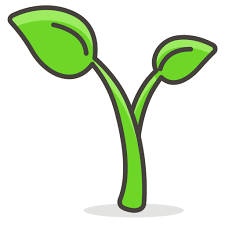 Wenn du Lust hast rauszugehen und mit allem, was du in der Natur findest zu basteln, zu bauen, zu spielen und kreativ zu werden, bist du in dieser AG genau richtig!Sollte das Wetter mal nicht mitspielen, werden wir unsere AG einfach nach drinnen verlegen und schauen, wie wir die Natur ins Klassenzimmer holen können!                       🍀😃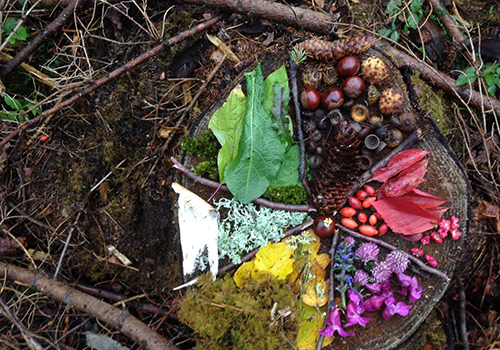 